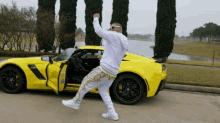 Yea... we are going cruising!!!Hi guys.Wanted to bring everyone up to date on my Cruise to Boerne. This one is a little different. Instead of cruising somewhere for lunch we will all meet up for lunch to begin our cruise.  I have chosen Spring Creek BBQ in Burleson as our lunch and starting place on Friday the 19th.  Please try to be there between 11:00 am and 11:30 am. I have reserved their group room for all of us. The address is 13125 South, I-35, Burleson.  If you come from Ft Worth on I-35, exit on Alsbury, cross over freeway, and proceed N on service road to restaurant. Plenty of parking and if needed can use Mexican Inn parking lot next door.  When you arrive go ahead and go through the service line and proceed to the reserved room.I will have a driver's meeting in the reserved room after lunch with all the details needed.  But this is our general route.Leave Burleson on I-35 to US 67 in Alvarado, take 67 to Cleburne, Glen Rose, on to FM220 and on to Hico (restroom break) then pick up US 281S to Hamilton, Evant, Lampasas, Burnet, Marble Falls (restroom break), Johnson City, Bulverde, and on to Loop 1604 San Antonio, to US10 and on to hotel.  Hotel address is Best Western Medical Center N., 4800 Woodstone Dr. San Antonio.  You all should have booked your rooms by now. If questions you can contact me at geyerdrill@aol.com or text at 817 819 6798.Once checked into your room you will be on for dinner. I will have details for trip to Boerne later. Cruiser ChairRobert